COMMON ELEMENTS IN PRINT ADVERTISING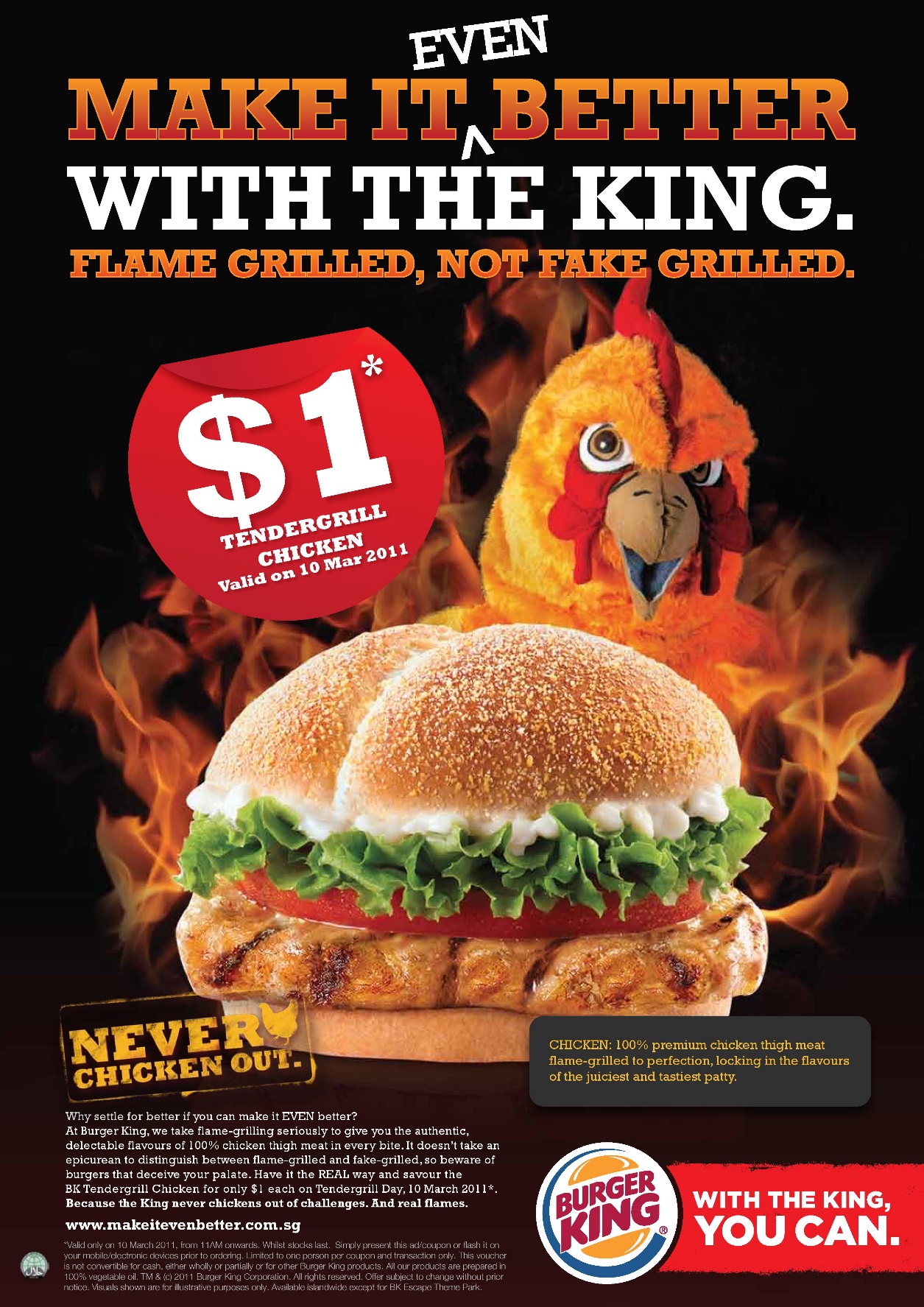 